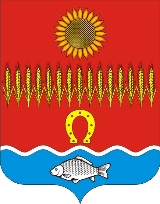 РОСТОВСКАЯ ОБЛАСТЬ             Собрание депутатов Советинского сельского поселенияРЕШЕНИЕ  О назначении публичных слушаний по проекту решения «О бюджете Советинского сельского поселения Неклиновского района на 2015 год и плановый период 2016 и 2017 годов»В соответствии со статьей 13 Устава муниципального образования «Советинское сельское поселение», в целях информирования жителей Советинского сельского поселения и обеспечения их прав на участие в осуществлении местного самоуправления, учета их мнения при принятии решения «О бюджете Советинского сельского поселения Неклиновского района на 2015 год и плановый период 2016 и 2017 годов»,Собрание депутатов Советинского сельского поселения решило:1. Назначить публичные слушания по проекту решения «О бюджете Советинского сельского поселения Неклиновского района на 2015 год и плановый период 2016 и 201 76 годов» на 15:00 часов 27.11.2014 г. в здании Советинского Дома культуры, находящегося по адресу: слобода Советка проспект Победы, 11.        2. Ответственным за проведение публичных слушаний, а также председательствующим назначить  Даливалова З.Д. – главу Советинского сельского поселения, председателя Собрания депутатов Советинского сельского поселения. Выступающим с докладом на публичных слушаниях по проекту решения «О бюджете Советинского сельского поселения Неклиновского района на 2015 год и плановый период 2016 и 2017 годов» назначить Белик И.А. – начальника отдела экономики и финансов администрации Советинского сельского поселения.3. Предложения по проекту решения «О бюджете Советинского сельского поселения Неклиновского района на 2015 год и плановый период 2016 и 2017 годов» направляются в письменном виде председателю Собрания депутатов Советинского сельского поселения Даливалову З.Д. по адресу слобода Советка проспект Победы 18, администрация Советинского сельского поселения.4. Проведение публичных слушаний осуществляется в соответствии с Положением «О порядке проведения публичных слушаний в Советинском сельском поселении», утвержденным  решением Собрания депутатов Советинского сельского поселения от 28 октября 2005 № 10.      5. Настоящее решение подлежит официальному опубликованию.Глава Советинскогосельского поселения                                                                                       З.Д. Даливаловслобода Советка14 ноября 2014 года№ 78ПринятоСобранием депутатов14 ноября 2014 года